Студенти који се налазе на списку су обавезни да се јаве Студентској  служби због неисправних пријава за испите у СЕПТЕМБАРСКОМ испитном року школске 2018/2019 године         Студијски програм: Информационе технологије:Гајић УрошРаковић ФилипМарковић АлександарСимић СтефанДеспотовић РанкоНиколић ПавлеДимитријевић НиколаТомић КатаринаМитрић ДалиборЗаштита животне средине:Лазић НевенаФилиповић ВањаБулић МилаИнжењерски менаџмент:Савић НаталијаРалић КатаринаГастрономија:Игњатовић НиколинаЗдравствена нега:Максић НемањаПоповић ИванГајић МајаНинковић НевенаДрочић ЈеленаЕкономија:Ерцеговчевић БиљанаВасић СањаМаринковић ИсидораГавриловић БојанаЦветковић СлађанаЂукић НемањаКузмановић ДраганБакић МаријанаБалуцић Никола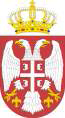 ВИСОКА МЕДИЦИНСКА И ПОСЛОВНО-ТЕХНОЛОШКА ШКОЛАСТРУКОВНИХ СТУДИЈА ул. Хајдук Вељкова 10, 15000 Шабац;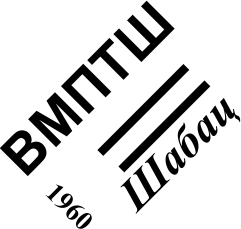 Tел/Факс: 015/352-729                        Жиро рачун: 840-929666-74Матични број: 07293682                     E-mail адреса: vtssa@ptt.rsWeb адреса: www.vtssa.edu.rs          ПИБ: 100083312